Гиппеаструм и амалиллис.Синонимы: встречается в литературе как Амариллис (Amaryllis) и как Гиппеаструм (Hippeastrum). 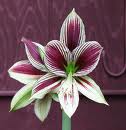 Семейство: Амариллисовые.Родина: Гиппеаструм – Америка (тропические и субтропические области), Амариллис - Южная Африка. Цветение: Гиппеаструм – февраль – апрель. Амариллис - август - октябрь. Изменяя сроки посадки луковиц, их можно заставить цвести практически в любое время года.Рост: быстрый.Свет: яркий рассеянный.Температура: зимой и летом умеренная.Полив: в период покоя редкий, в период вегетации умеренный.Влажность воздуха: существенной роли не играет.Подкормка: Каждые две недели полным минеральным удобрением.Период покоя: В зависимости от условий содержания.Пересадка: У амариллиса луковицы на период покоя выкапывают, весной высаживают в горшки, молодые - в горшки большего объема. Взрослые гиппеаструмы пересаживать каждый год необязательно.Размножение: Делением луковицы, семенами. Подробнее.Выращивание амариллисов и гиппеаструмов в странах с умеренным и холодным климатом стало возможным лишь с конца XVII века, когда началось активное строительство оранжерей в ботанических садах и частных владениях. Иноземные редкости привозили мореплаватели, ботаники и поощряемые торговцами охотники за растениями. В XVIII веке в трудных и опасных экспедициях, заканчивавшихся подчас трагически, участвовали многие ученики К. Линнея. Род Амариллис (Amaryllis) — предшественник Гиппеаструма (Hippeastrum) — был установлен в 1737 году в работе «Hemera plantarum». Отнесенные к нему растения ботаники раньше называли лилиями (Lilium) и лилионарциссами (Lilio narcissus).В 1821 году В. Герберт установил новый род — Hippeastrum. Он отнес к нему более 15 американских видов, открытых им самим или опубликованных ранее, в том числе и некоторые из амариллисов Линнея. Их прежние названия стали синонимами. Позднее много гиппеаструмов описали и другие ботаники, например Р. Бейкер — 25 видов, Р. Филиппи — около 15, X. Мур — более 10. Сейчас имеются описания около 80 видов гиппеаструмов и одного вида амариллисов.Однако не все ботаники признали род, установленный Гербертом, и продолжали называть вновь найденные виды не гиппеаструмами, а амариллисами. Ясности, когда следует применять каждое из названий, не было вплоть до середины XX века.И лишь в 1954 году Международный ботанический конгресс рекомендовал амариллисами называть только один африканский вид — А. прекрасный, а все американские относить к роду Гиппеаструм. Всем сортам (гибридам) предлагалось название Гиппеаструм гибридный.Гиппеаструм и Амариллис очень похожи – оба обладают крупными луковицами, которые выбрасывают толстые и длинные (60-80 см) цветоносы с зонтиками воронкообразных цветов (по 2-6 штук на цветоносе). Род Амариллис представлен одним видом — Amaryllis belladonna, произрастающим в Южной Африке. Он достаточно редко встречается в коллекциях. В основном у любителей комнатного цветоводства встречаются гиппеаструмы. Род гиппеаструмов объединяет около 80 видов. На глаз амариллис и гиппеаструм можно отличить следующим образом: у амариллиса цветки меньше, чем у гиппеаструма (до 8 см у амариллиса, 12-15 см у гиппеаструма), амариллис цветет в безлистном состоянии, тогда как гиппеаструм имеет ремневидный лист, отрастающий во время или вскоре после цветения. У гиппеаструмов на полом внутри цветоносе распускается обычно от 2-х до 6-ти бутонов (чаще всего не имеющих запаха); у амариллисов же цветоносы — плотные с 6-ю-12-тью душистыми цветками. Отличаются гиппеаструм и амариллис периодами цветения и покоя. У амариллиса цветение лето-осень, период покоя зима, у гиппеаструма цветение зима-весна, период покоя лето.Род гиппеаструм отличается таким внутривидовым разнообразием, такой необычайностью и красотой своих представителей, какими не может похвастаться ни один из других 70-ти-80-ти родов семейства амариллисовых (среди которых — нарцисс, кливия, эухарис, кринум и другие). А, кроме того, различные виды гиппеаструмов достаточно легко скрещиваются между собой. Эти особенности позволили селекционерам создать в последние годы множество великолепных (и таких разных) сортов гиппеаструма.Луковица у гиппеаструмов шаровидная, мясистая, большая. Внутри каждой взрослой луковицы одновременно развивается несколько соцветий. Они закладываются через каждые четыре листа, поэтому по количеству листьев на растении можно определить, сколько цветоносов будет у него в следующем году. Чем лучше уход за гиппеаструмом в период его роста, чем больше листьев он даст за лето — тем больше соцветий у него образуется. Листья кожистые ремневидные (длиной до 80-ти сантиметров); они появляются либо во время цветения, либо сразу по его окончании. Цветет растение красивыми воронковидными цветками (они венчают крепкие полые внутри) безлистные цветоносы. Цветки крупные диаметром до 20-ти сантиметров, с широкими округлыми или заостренными на концах лепестками. Цветки бывают простыми и махровыми: красными, розовыми, белыми, вишневыми, однотонными и двухцветными. Каждый цветок, не увядая, держится на растении около недели; общее же цветение длится нередко около месяца. Сортов гиппеаструмов очень много. Одно из современных достижений селекции — гиппеаструмы с желтыми, оранжевыми и зелеными цветками, а также гиппеаструмы, цветки которых имеют удивительную, необычную форму. Они похожи на цветки лилий, орхидей, напоминают бабочек или райских птиц. Исключительно хороши мини-гиппеастурмы: высотой всего около 20-ти сантиметров, с мелкими цветочками.Гиппеаструм хорош не только как горшечное растение, но и в срезке. При правильном уходе луковица гиппеаструма способна цвести в течение 10-15, а то и 20 лет.Красиво смотрятся в одном большом горшке цветущие экземпляры разных сортов.Виды:Гиппеаструм гибридный (Hippeastrum hybridum hort). Под этим названием объединяют огромное число садовых гибридов, различающихся многоцветной окраской околоцветника.Амариллис прекрасный (Amaryllis belladonna). Родина — Южная Африка. Амариллис — имя прекрасной пастушки из произведений древнегреческого поэта Теокрита. Belladonna - значит прекрасная дама. Зонтик трубчатых, красных, розовых или белых цветков, часто с приятным запахом, появляется на плотном цветоносе высотой 50-70 см. В соцветии 6-12 цветков. Луковица у амариллиса крупная, грушевидная, наполовину возвышающаяся над поверхностью почвы. Цветет амариллис в конце лета - осенью.